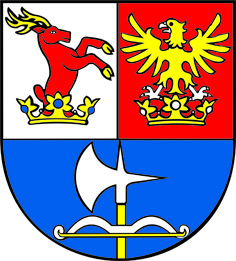 Oznámenie výsledku vybavenia petície  PE/2023/1 Vybavovateľ petície: Trenčiansky samosprávny kraj Názov petície: Petícia  - žiadosť občanov Savčinej, miestnej časti obce Pruské o úpravu spojov prímestskej autobusovej dopravy.Text: Predmetom petície boli zmeny cestovných poriadkov (ďalej len “CP“) prímestskej autobusovej dopravy (ďalej PAD) a úpravy CP na linkách 302 413 N. Dubnica – Dubnica n./V. – Ilava – Červený Kameň a 302 415 N. Dubnica – Dubnica n./V. – Ilava – Lednické Rovne - Zubák a ich premávanie cez Pruské, Savčina.Je kvórová: Nie Počet osôb podporujúcich petíciu: 58Počet hárkov: 3Dátum doručenia: 03.04.2023, doplnená 17.04.2023Dátum vybavenia: 23.05.2025 Spôsob vybavenia: Prešetrená – opodstatnená – vybavená.Zdôvodnenie vybavenia: Trenčianskemu samosprávnemu kraju (ďalej len „TSK“) bolo dňa 03.04.2023 doručené Vaše podanie označené ako „Petícia  - žiadosť občanov Savčinej, miestnej časti obce Pruské o úpravu spojov prímestskej autobusovej dopravy“, ktorým ste predložili petičné hárky „Petícia  - žiadosť občanov Savčinej, miestnej časti obce Pruské o úpravu spojov prímestskej autobusovej dopravy“. Petícia bola zaevidovaná v centrálnej evidencii petícií TSK pod č. PE/2023/1. Podľa § 3 ods. 3 zákona č. 85/1990 Zb. o petičnom práve v znení neskorších predpisov (ďalej len „zákon“) v petícii sa určí osoba na zastupovanie v styku s orgánom verejnej moci, ktorá dovŕšila 18 rokov veku (ďalej len „zástupca“). Podľa § 4a ods. 5 zákona musí byť na každom podpisovom hárku uvedené meno, priezvisko a adresa pobytu zástupcu.Z dôvodu, že v predmetnej petícii nebolo na všetkých podpisových hárkoch uvedené meno, priezvisko a adresa pobytu zástupcu, petícia nespĺňala náležitosti zákona v stanovenom rozsahu. Preto v súlade s § 5 ods. 4 zákona TSK vyzval listom č. TSK/2023/06792-2 zo dňa 17.04.2023 v petícii určeného zástupcu, aby nedostatky petície odstránil najneskôr do 30 pracovných dní od doručenia výzvy na doplnenie petície.Na základe telefonického rozhovoru sa dňa 17.04.2023 dostavil zástupca na pracovné stretnutie s pracovníkmi oddelenia vnútornej kontroly, petícií a sťažností a uvedenú výzvu osobne prevzal. Zároveň pripojil v uvedenej petícii na každom podpisovom hárku meno, priezvisko a adresu pobytu zástupcu, čím jej nedostatky odstránil.  TSK ako príslušný orgán verejnej moci petíciu prešetril, zistil skutočný stav veci, jeho súlad alebo rozpor s právnymi predpismi, verejným alebo iným spoločným záujmom podľa ustanovení zákona. Petícia bola vyhodnotená ako   o p o d s t a t n e n á. Na základe podkladov poskytnutých príslušnými odbornými útvarmi Úradu TSK a na základe rozhodnutia predsedu TSK Vám oznamujeme nasledovné: Predmetom Vašej petície ohľadom zmien cestovných poriadkov (ďalej len “CP“) prímestskej autobusovej dopravy (ďalej PAD) boli úpravy CP na linkách 302 413 N. Dubnica – Dubnica n./V. – Ilava – Červený Kameň a 302 415 N. Dubnica – Dubnica n./V. – Ilava – Lednické Rovne - Zubák a ich premávanie cez Pruské, Savčina.Odbor dopravy Úradu TSK predložil do Zmien CP, ktoré vstúpia do platnosti dňom 01.06.2023 návrh na úpravu CP v nasledovnej podobe:Spoj 16/302 413 Mikušovce – N. Dubnica bude v školských dňoch zo zast. Tuchyňa, rázc. presmerovaný cez Savčinu, odchod zo zast. Pruské, Savčina 6:16 a Podvažie, rázc. 6:18 a následný príchod na zast. Ilava, žel. st. 6:24 – vyhovenie požiadavke na vytvorenie prípoja na Os vlak 3304 odchod 6:48 smer Trenčín.Nahradenie súčasného školského spoja s odchodom 7:16 zo Savčinej spojom 13/302 413 Dubnica n./V. – Červený Kameň, ktorý bude v školských dňoch presmerovaný cez Savčinu, odchod Podvažie, rázc. 6:54 a Pruské, Savčina 6:57 s odhadovaným príchodom Pruské, nám. 7:06 – vyhovenie požiadavke na skorší príchod do ZŠ Pruské.Spoj 22/302 415 Lednické Rovne – Dubnica n./V. bude zo zast. Tuchyňa, rázc. presmerovaný cez Savčinu, odchod zo zast. Pruské, Savčina 7:16 a Podvažie, rázc. 7:19 a následne pokračovanie do Dubnice n./V. – vyhovenie požiadavke.V požadovanom čase 13:00 až 13:15 nie je možné presmerovať spoje idúce cez Pruské, nám. cez Savčinu z dôvodu, že cestujúci z obcí Lednica, Kvašov, Zubák, H. a D. Breznica cestujú na zast. Pruské, nám. a mali by problém s prestupom. Preto cestujúci, ktorí nastúpia na zast. Savčina o 13:08 na spoj 50/302 413, ktorým sa odvezú na zast. Podvažie, rázc. budú mať následne možnosť prestúpiť na spoje do Dubnice n./V., tento prestup však bude tarifne zvýhodnený čo znamená, že cestujúci pri kúpe druhého lístka už nezaplatia nástupný poplatok, ale budú cestovať za tarifu, ako keby cestovali priamym spojom zo Savčinej do Ilavy alebo Dubnice, n./V.Spoj 41/302 415 Dubnica n./V. – Lednické Rovne, odchod Dubnica n./V., SPŠ 15:05, Ilava, AS 15:16 bude presmerovaný cez Savčinu, príchod Pruské, Savčina 15:27 – vyhovenie požiadavke, vytvorenie nového priameho spojenia do Savčinej v poobedných hodinách po 15:00.TSK ako príslušný dopravný správny orgán podľa ustanovení   § 40 ods. 2 písm. c) a § 43 písm. c) zákona č. 56/2012 Z. z. o cestnej doprave v znení neskorších predpisov, na základe žiadosti dopravcu SAD Trenčín a. s. zo dňa 15.05.2023, schválil zmeny cestovných poriadkov na vnútroštátnych pravidelných prímestských autobusových linkách a jednotlivých spojoch uvedených v predloženej žiadosti dopravcu s platnosťou od 1. júna 2023.Na základe uvedených skutočností považuje TSK petíciu za vybavenú. Oznámenie o vybavení petície bolo zástupcovi doručené  31.05.2023.